МИНИСТЕРСТВО ОБРАЗОВАНИЯ РЕСПУБЛИКИ БЕЛАРУСЬУчреждение образования «МОГИЛЕВСКИЙ ГОСУДАРСТВЕННЫЙ УНИВЕРСИТЕТ имени А.А. КУЛЕШОВА»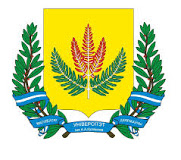 «Теоретические и практические предпосылки подготовки полилингвальных специалистов в УВО»ПРОГРАММА IX  МЕЖДУНАРОДНОГО  НАУЧНО-ПРАКТИЧЕСКОГО  ОНЛАЙН-СЕМИНАРА (ВЕБИНАРА)16 апреля 2024 годаМогилев, 2024ПРОБЛЕМНОЕ ПОЛЕ ВЕБИНАРА:1. Использование инновационных технологий в преподавании иностранных языков.        2. Преподавание второго/третьего иностранного языка в школе и УВО.3.Германские, романские, славянские языки в статике и динамике.4.Преподавание литературы страны изучаемого языка как неотъемлемая часть подготовки специалистов в области иностранного языка.5.Преподавание русского языка как иностранного.6.Преподавание иностранного языка как общеобразовательной дисциплины в УВО.7. Студенческая наука.Рабочие языки  онлайн-семинара (вебинара): русский, белорусский, английский, немецкий, французский,испанский,китайский.ОРГАНИЗАЦИОННЫЙ КОМИТЕТ Председатель оргкомитета:Дук Денис Владимирович – доктор исторических наук, профессор, ректор Могилевского государственного университета имени А.А. Кулешова. Члены оргкомитета:Проректор по научной работе Н.В. Маковская;Декан факультета иностранных языков Ж.А. Барсукова; Заместитель декана по научной работе факультета иностранных языков М.В. Заблоцкая;Заведующий кафедрой романо-германской филологии А.К. Шевцова;Доцент кафедры романо-германской филологии Е.Н. Грушецкая (координатор);Старший преподаватель кафедры романо-германской филологии О.В. Кириленко;Специалист кафедры романо-германской филологии Е.А. Сущинская.Координаторы вебинара:Шевцова Алеся Константиновна – кандидат филологических наук, доцент, заведующий кафедрой романо-германской филологии Контактный телефон: (+375 33) 691-94-29, (+375 222) 28-35-05;Грушецкая Елена Николаевна – кандидат филологических наук, доцент.Контактный телефон: (+375 44) 756-61-84Ответственный секретарь конференции:Сущинская Елена Анатольевна –  специалист кафедры романо-германской филологииКонтактный телефон: (+375 222) 32-23-05Технический секретарь конференции:Сущинская Елена Анатольевна – специалист кафедры романо-германской филологииКонтактный телефон: (+375 222) 32-23-05Адрес организационного комитета:. Могилев, ул. Космонавтов, 1, каб. 420, кафедра романо-германской филологииКруглый  столауд. 301, 13.151. Михайлова Светлана Владиславовна. Игры в сЕти и игры в сетИ: инновационные методы и практики иноязычного образования (г. Москва, Московский городской педагогический университет кандидат филологических наук, доцент).       2. Хомутская Наталья Ивановна, Финикова Юлия Борисовна. Инновационные педагогические технологии как способ развития иноязычной коммуникативной компетенции  у школьников (на материале немецкого и французского языков как вторых иностранных) (г. Коломна, Социально-гуманитарный университет, заведующий кафедрой германо-романских языков и методик их преподавания, кандидат филологических наук, доцент; кандидат педагогических наук, доцент).        3. Дроздова Екатерина Леонидовна. Реализация воспитательного потенциала учебного предмета " Английский язык" посредством приёмов визуализации учебного материала (г. Могилев, государственное учреждение образование «Средняя школа № 28 г. Могилева», учитель-методист английского языка).       4. Воробьева Ольга Игоревна. Воспитательное значение сообщений наружной рекламы для современной молодежи (г. Могилев, Белорусский государственный университет пищевых и химических технологий, кандидат филологических наук, доцент).       5. Петрушевская Юлия Анатольевна Общие структурно-семантически модели пословиц в генетически и ареально далеких языках  (г. Могилев, Могилевский государственный университет имени А.А. Кулешова, кандидат филологических наук, доцент).      6. Цеплякова Альбіна Дзмітрыеўна. Іншамоўныя запазычанні крылатых слоў у сучаснай беларускай мове (г. Магілёў, Магшлёўскі дзяржаўны ўніверсітэт імя А.А. Куляшова, старшы выкладчык).      7. Кириленко Ольга Владимировна. Семантические и синтаксические особенности стереотипических синтаксических единиц в нулевом контексте   (г. Могилев, Могилевский государственный университет имени А.А. Кулешова, старший преподаватель).Работа секций (заочно)I. Использование инновационных технологий в преподавании иностранных языков1. Заблоцкая М. В.  Suggestopedia  as an  effective teaching method used to learn  foreign languages.2. Патапенко М.В. Использование интерактивной платформы Wordwall  на уроках английского языка.3. Слуцкая  М. В. Использование ИКТ в образовательном процессе как средство повышения уровня обучаемости и интереса к предмету.4. Стрельцова И.Н. Использование краеведческого материала в развитии познавательного интереса учащихся на уроках английского языка.5.  Тарасова Н.В.  Использование учебно-речевых ситуаций на занятиях по иностранному языку.6 Устинова Ю.Е. Использование инновационных технологий в преподавании иностранных языков.7. Храмцова В.В. Использование инновационных технологий в преподавании иностранных языков.8.     Юзефальчик И.В.,  Платоненко В.В.  Инновационные формы обучения в образовательном процессе.II. Преподавание второго/третьего иностранного языка в школе и УВО1. Алистрова И. С. Методические аспекты организации самостоятельной работы учащихся на основе проектной технологии при обучении второму иностранному языку.2. Богданова О.А. "Ложные друзья переводчиков " во французском языке.3. Николаева О.С. Формирование поликультурной личности посредством обучения иностранным языкам в средней школе.4. Черникова М.В. Использование комплекса лексико-грамматических упражнений для формирования языковой компетенции учащихся при изучении второго иностранного языка (немецкого).III. Германские, романские, славянские языки в статике и динамике1. Антоненко Т.И., Голякевич Н.Д. Comparative Analysis of Russian and English loanwords.2. Батищева Н.В. Типология современных печатных СМИ с точки зрения этического компонента.3. Бирюк И. Б. Речевые стратегии вежливости (на материале английского языка).4. Бычковская А.В. Способы вербализации цисфобии в англоязычном интернет-дискурсе.5. Грушецкая  Е.Н.   Лингвистические особенности диалогического дискурса6. Губич  П.А.  Языковые  особенности  англоязычных  креолизованных  мемов.7. Динькевич А. В.  Социолингвистические характеристики публицистического дискурса.8. Доўгаль А. В. Праблемнае поле эматыўнай лінгваэкалогіі.9. Зубрий С.П. Инверсия в английском языке как средство выразительности.10. Нивина И.В. Синтаксический параллелизм в немецком языке.11. Огнева  Г.Г. К вопросу о многозначности соединительных элементов в сложных немецких предложениях.12. Перезашкевич А.Ю. Медийный дискурс как объект лингвистического исследования.13. Романкевич М.Н. Интертекстуальность и культуронасыщенность песенного дискурса (на материале итальянского языка).14. Рубанова  Е. В.  Семантический, словообразовательный, фразообразовательный потенциал ранних сленгизмов.15. Шевцова А.К. Коммуникативно-когнитивные особенности газетных текстов.IV. Преподавание литературы страны изучаемого языка как неотъемлемая часть  подготовки специалистов в области иностранного языка1. Резвова О.О. Проблематика романа Джулиана Барнса  "Любовь и так далее".2. Трифонова Л.Л. Роль преподавания литературы страны изучаемого языка для подготовки специалистов в области иностранного языка.3. Хвощинская К. В. Преподавание литературы страны изучаемого языка в 5 классах.V. Преподавание иностранного языка как общеобразовательной дисциплины в УВО1. Барсукова Ж.А. Отношение студентов-первокурсников к учебной деятельности в адаптационный период.2. Березнева О.Л. Использование интернет-технологий в обучении письменной речи в неязыковом вузе. 3. Бэтова Е. Н. Использование мультимедийных презентаций иностранному языку на неязыковых факультетах.4. Вераксо Е. Г. Воспитательная деятельность в процессе преподавания иностранного языка как общеобразовательной дисциплины.5. Гулай О.А.  Использование платформы интерактивной коммуникации VoiceThread  при  обучении говорению и аудированию.6. Романова Н.Г.  Использование метода мини презентаций (Pitch) при обучении устной речи с использованием интернет-технологий по дисциплине «Деловой иностранный язык».7.Рыжанкова Т.М.  Подготовка магистрантов неязыковых специальностей к сдаче экзамена кандидатского минимума по иностранному языку.8. Угликова И. В.  Criteria for choosing professionally oriented texts for non-linguistic students when learning a foreign language at university.9. Хомченко Е.В. Использование образовательного ресурса TED TALKS в обучении иностранному языку студентов магистратуры в техническом университете. VI. Студенческая наукаБерестовая А. В. Лексико-семантическая организация раннего австралийского сленга.Берестовая А. В. Словосложение как способ создания австралийского сленга раннего периода  (на примере сленгизмов 1778–1868 гг. возникновения).Головнёва А. Д. Неэкологичные элементы в англоязычных интернет-комментариях.Радевская М.В. Приемы создания лексической языковой игры в англоязычных интернет-мемах.Сазонова В.  Д.  Оскорбление как тактика речевой агрессии в англоязычных интернет-комментариях (на примере социальной сети tik-tok). Сюй Бо.  Фразеологизмы со значением "эмоциональное состояние человека" в китайском и русском языке.МОГИЛЕВСКИЙ ГОСУДАРСТВЕННЫЙ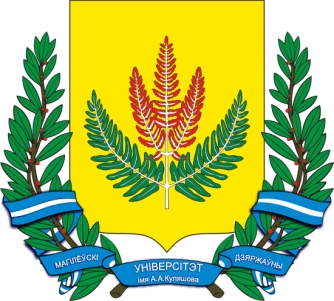 УНИВЕРСИТЕТ ИМЕНИ А.А. КУЛЕШОВА Ректор: Дук Денис Владимирович, доктор исторических наук, профессорПервый проректор: Лавринович Дмитрий Сергеевич, доктор исторических наук, профессорПроректор по учебной работе: Ясев Владимир Викторович,кандидат  политических  наук, доцент.Проректор по воспитательной работе: Роговцов Дмитрий  Александрович  кандидат политических наук, доцент.Проректор по научной работе:  Маковская Наталья Владимировна,  доктор  экономических  наук, профессор.Адрес: ул. Космонавтов, 1. Могилев Республика БеларусьТел.:(+375 222)28-29-35Факс: (+375 222)28-36-26E-mail: msu@msu.by.Веб-сайт: http://msu.by/index.php